Структура портфолио студента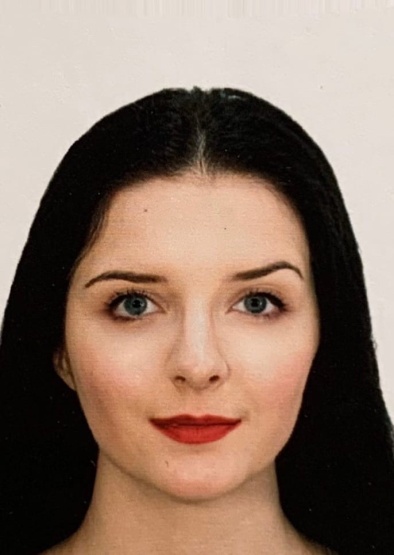 Шикалова Ксения Григорьевна                                                                                    1997 г.р.39.03.01 СоциологияНаправление подготовки: социология образования - место в рейтинге.УспеваемостьстудентаСведения о курсовых и дипломныхработах:Участие в предметных олимпиадахОсвоение дополнительных образовательныхпрограммНаучно-исследовательская и проектная деятельность студентаУчастие в научно-практических конференциях5. 2. Участие в конкурсах, проектахВнеучебная активность студента. Участие в работе органов студенческого самоуправления и молодежных общественных объединенияхСпортивные достижениястудентаОпыт работыУказание(ссылка) на профессиональное портфолио (если имеется).Рекомендации с места учебы, работы.Успеваемость студентаСредний балл оценокУспеваемость по дисциплинам учебного плана4,8Успеваемости по дисциплинам специальности (профиля)5Успеваемость по производственной практике5№ п/пТема работыОценка за работу1.З. Фрейд и Н. Элиас о проблематике цивилизацииОтлично2.Система линейных уравненийОтлично3.Исследование статистической зависимости в двух случайных величинахХорошо4.Семейные ценности студенческой молодежиОтлично5.Образовательные потребности студентов ГУДОтлично6.Отношение сотрудников университета «Дубна» к физической культуре и занятиям спортаОтлично7.Отношение студентов и преподавателей к дистанционному обучениюОтличноп/пНазвание олимпиадыМесто и время проведенияПримечание(факты общественного признания деятельности: грамоты, благ.письма, дипломы)1.Английский языкГосударственный университет ДубнаДиплом II степени2.ЮриспруденцияОлимпиада Я-профессионал3.СоциологияОлимпиада Я-профессионал4.СоциолгияОлимпиада Ломоносов, МГУп/пНазвание программыКоличество часовМесто и время обученияНазвание документа об освоении программы1.Английский язык, уровень B2Государственный университет Дубна2016–2017Сертификат2.Английский язык, уровень B2+Государственный университет Дубна2017–2018Сертификат3.Немецкий язык, A1Государственный университет Дубна2018–2019Сертификат4.Юриспруденция, гражданско-правовой профиль5 летНИУ РАНХиГСДиплом в 2022 г.п/пНазвание конференцииДата конференцииТема выступленияНаличие публикации (название, выходные данные)1.Конкурс научно-исследовательских работ студентов и школьников в области социальных и гуманитарных наук19.12.2019Маркетинговое исследование Велнес-Клуба "Силуэт"2.II Всероссийская научно-практическая конференция Актуальные проблемы физического воспитания и студенческого спорта "Отношение ППС к занятиям спортом и физической культуройПубликация статьи в журнале "Культура физическая и здоровье" в соавторстве с Е. Тихомировой, М. Зарубиной (вак)- 2019. - Т. 71. - №3. ISSN 1999-34553.IV научно-практическая студенческая конференция19.05.2018«Can we trust our senses?»Публикация статьи Материалы студенческой конференции «Исследуем мир и делаем его лучше»п/пНазвание конкурсаДата конкурсаТема проектаПримечание (отметкао наличиисертификата, грамоты и т.п.)1.Студенческая весна Подмосковья16.04.2018«Кабачок 13 стульев»Диплом II степени2.Кадры будущего для регионовЛето 2019Информационно-аналитический центр «На связи!»Результат позже3.Есенинский праздник поэзии3.10.2018Диплом II Степени№ п/пОрган	студенческого самоуправления, названиеобъединенияВиды деятельности (поручения)Период деятельностиПримечание (фактыобщественного признаниядеятельности: грамоты,благ.письма, дипломы)1.Молодежная территориальная избирательная комиссия по г. о. ДубнаСекретарь2017–по настоящий моментБлагодарственные письмап/пВид спортаУчастие в  соревнованияхДата соревнованийПримечание (отметка о наличии сертификата, грамоты, диплома)1.БаскетболБаскетбольная лига Государственного университета Дубна2018 веснаГрамота за 2 место2.БаскетболБаскетбольная лига Государственного университета Дубна2019 вснаГрамота за 1 местоп/пПолное наименование организации (места прохождения практики, стажировки или  официального трудоустройства)Практики, стажировки, официальная работа и неофициальные виды деятельности («фриланс» и самозанятость включительно»)Дата(с «…»по «…»)Скан записи в трудовой в случае оф. трудоустройстваОтзыв руководителя(практики, стажировки, с места работы)1.Государственный университет «Дубна»Практика25.06.2018     —07.07.2018 г.2.АНО Левада-Центр, г. МоскваПрактикаИюль 20193.МБОУ Гимпазия № 3, г. ДубнаПрактикаФевраль 20194Поколение уверенного будущегоРегиональный координатор проектаСентябрь 2019–наст.время